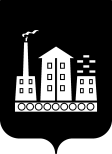 АДМИНИСТРАЦИЯ ГОРОДСКОГО ОКРУГА СПАССК-ДАЛЬНИЙ  ПОСТАНОВЛЕНИЕ _____________             г. Спасск-Дальний, Приморского края                    № ________       Об утверждении Порядка подготовки, утверждения документации по планировке территории, внесения изменений в такую документацию, отмену такой документации или ее отдельных частей, признания отдельных частей такой документации не подлежащими применению.   В соответствии с Главой 5 Градостроительного кодекса Российской Федерации от 29 декабря 2004 года № 190-ФЗ, статьей 16 Федерального закона от 06 октября 2003 года № 131-ФЗ «Об общих принципах организации местного самоуправления в Российской Федерации» Администрация городского округа Спасск-ДальнийПОСТАНОВЛЯЕТ: 1. Утвердить Порядок подготовки и утверждения документации по планировке территории, разрабатываемой на основании решений органов местного самоуправления (прилагается).2. Административному управлению опубликовать настоящее постановление на официальном сайте городского округа Спасск-Дальний (Моняк).             3. Контроль за исполнением настоящего постановления возложить на заместителя главы Администрации городского округа Спасск-Дальний Патрушева К.О.Глава городского округа Спасск-Дальний                                                       А.К.БессоновПриложениек постановлениюАдминистрации городского округа Спасск-Дальнийот  «        »                  2021 г. ПОРЯДОК ПОДГОТОВКИ, УТВЕРЖДЕНИЯ ДОКУМЕНТАЦИИ ПО ПЛАНИРОВКЕ ТЕРРИТОРИИ, ВНЕСЕНИЯ ИЗМЕНЕНИЙ В ТАКУЮ ДОКУМЕНТАЦИЮ, ОТМЕНУ ТАКОЙ ДОКУМЕНТАЦИИ ИЛИ ЕЕ ОТДЕЛЬНЫХ ЧАСТЕЙ, ПРИЗНАНИЯ ОТДЕЛЬНЫХ ЧАСТЕЙ ТАКОЙ ДОКУМЕНТАЦИИ НЕ ПОДЛЕЖАЩИМИ ПРИМЕНЕНИЮ

1. Общие положения1.1. Настоящий порядок разработан в соответствии с Градостроительным кодексом Российской Федерации с целью регулирования застройки территории городского округа Спасск-Дальний и применяется при принятии решений по подготовке и утверждению документации по планировке территории, внесении изменений в такую документацию, отмене такой документации или ее отдельных частей, признании отдельных частей такой документации не подлежащими применению.1.2. Органом, уполномоченным проводить мероприятия по подготовке, утверждению документации по планировке территории, внесению изменений в такую документацию, отмене такой документации или ее отдельных частей, признанию отдельных частей такой документации не подлежащими применению, является Администрация городского округа Спасск-Дальний в лице управления градостроительства Администрации городского округа Спасск-Дальний (далее - уполномоченный орган).1.3. Документация по планировке территории включает проект планировки территории и (или) проект межевания территории.1.4. Подготовка документации по планировке территории осуществляется на основании Градостроительного кодекса Российской Федерации, документов территориального планирования, Правил землепользования и застройки Администрация городского округа Спасск-Дальний (за исключением подготовки документации по планировке территории, предусматривающей размещение линейных объектов), Лесохозяйственного регламента, Положения об особо охраняемой природной территории в соответствии с программами комплексного развития систем коммунальной инфраструктуры, программами комплексного развития транспортной инфраструктуры, программами комплексного развития социальной инфраструктуры, нормативами градостроительного проектирования, комплексными схемами организации дорожного движения, требованиями по обеспечению эффективности организации дорожного движения, указанными в части 1 статьи 11 Федерального закона № 443-ФЗ "Об организации дорожного движения в Российской Федерации и о внесении изменений в отдельные законодательные акты Российской Федерации", требованиями технических регламентов, сводов правил с учетом материалов и результатов инженерных изысканий, границ территорий объектов культурного наследия, включенных в единый государственный реестр объектов культурного наследия (памятников истории и культуры) народов Российской Федерации, границ территорий выявленных объектов культурного наследия, границ зон с особыми условиями использования территорий (далее-исходные данные). 
2. Порядок принятия решения о подготовке документации по планировке территории2.1. Решение о подготовке документации по планировке территории (проекта планировки и (или) проекта межевания территории) на территории городского округа Спасск-Дальний, за исключением случаев, указанных в частях 1.1, 2 - 4.2 и 5.2 статьи 45 Градостроительного кодекса Российской Федерации, принимается уполномоченным органом:2.1.1. По инициативе уполномоченного органа.2.1.2. На основании предложений физических и юридических лиц (далее - заявители) о подготовке документации по планировке территории за счет их средств.2.2. В случае подготовки документации по планировке территории заинтересованными лицами, указанными в пункте 2.3. настоящего Порядка, принятие уполномоченным органом решения о подготовке документации по планировке территории не требуется.2.3. Решения о подготовке документации по планировке территории принимаются самостоятельно:1) лицами, с которыми заключены договоры о комплексном развитии территории;2) правообладателями существующих линейных объектов, подлежащих реконструкции, в случае подготовки документации по планировке территории в целях их реконструкции (за исключением случая, указанного в части 12.12 статьи 45 Градостроительного кодекса Российской Федерации);3) субъектами естественных монополий, организациями коммунального комплекса в случае подготовки документации по планировке территории для размещения объектов федерального значения, объектов регионального значения, объектов местного значения (за исключением случая, указанного в части 12.12 статьи 45 Градостроительного кодекса Российской Федерации);4) садоводческим или огородническим некоммерческим товариществом в отношении земельного участка, предоставленного такому товариществу для ведения садоводства или огородничества. 2.4. В случае подготовки документации по планировке территории по инициативе уполномоченного органа для обеспечения муниципальных нужд или в иных случаях, предусмотренных действующим законодательством, такая подготовка осуществляется уполномоченным органом самостоятельно либо привлекаемым на основании муниципального контракта, заключенного в соответствии с законодательством Российской Федерации о контрактной системе в сфере закупок товаров, работ, услуг для обеспечения государственных и муниципальных нужд, иными лицами, за исключением случаев, предусмотренных в пункте 2.3. настоящего Порядка.2.5. В случаях, предусмотренных в пункте 2.3. настоящего Порядка, подготовка документации по планировке территории осуществляется лицами, указанными в подпункте 2.1.2 пункта 2.1 настоящего Порядка, за счет их средств самостоятельно или привлекаемыми организациями в соответствии с законодательством Российской Федерации. Расходы указанных лиц на подготовку документации по планировке территории не подлежат возмещению за счет средств бюджета городского округа Спасск-Дальний.2.6. Заявители направляют в уполномоченный орган заявление с предложением о подготовке документации по планировке территории (далее - предложение). Предложение должно содержать:2.6.1. Сведения о виде подготавливаемой документации (проект планировки и (или) проект межевания территории).2.6.2. Схему границ территории, позволяющей определить границы элемента планировочной структуры, подлежащей планировке, или части ранее установленного элемента планировочной структуры (в случае разработки проекта межевания территории).2.6.3. Подготовка проектов планировки территории осуществляется для выделения элементов планировочной структуры, установления границ территорий общего пользования, границ зон планируемого размещения объектов капитального строительства, определения характеристик и очередности планируемого развития территории.2.6.4. Вид использования планируемых объектов, в случае планируемого образования земельного участка для строительства.2.6.5. Сведения о возможности обеспечения планируемой застройки объектами социальной инфраструктуры (в случае планируемого размещения многоквартирной жилой застройки).2.6.6. Сведения о подготовке документации по планировке территории за счет средств заявителя.2.6.7. Срок подготовки заявителем документации по планировке территории.2.6.8. Проект задания на выполнение инженерных изысканий либо обоснование отсутствия необходимости их выполнения (в случае если в соответствии с законодательством Российской Федерации для подготовки документации по планировке территории требуется выполнение инженерных изысканий).2.7. Заявитель вправе по своей инициативе дополнительно представить иные документы для рассмотрения предложения о подготовке документации по планировке территории.2.8. Уполномоченный орган в течение 15 рабочих дней с момента поступления предложения принимает решение об отказе в подготовке документации по планировке территории в форме письма при наличии одного из следующих оснований:2.8.1. В случае если установит несоответствие предложения требованиям, указанным в пункте 2.6 настоящего Порядка.2.8.2. В случае если установит несоответствие цели подготовки документации документам территориального планирования и градостроительного зонирования местным нормативам градостроительного проектирования.2.8.3. В случае если установит, что в отношении территории, указанной в предложении, уже принято решение о подготовке документации по планировке территории.2.8.4. В случае если установит, что имеются ограничения (обременения) в отношении земельного участка, установленного решением суда согласно сведениям, поступившим из Единого государственного реестра недвижимости.2.9. Уполномоченный орган в течение 15 рабочих дней с момента поступления предложения принимает решение о подготовке документации по планировке территории в форме правового акта Администрации городского округа Спасск-Дальний.2.10. Решение о подготовке документации по планировке территории в течение 3 рабочих дней со дня его принятия подлежит размещению на официальном Интернет-портале городского округа Спасск-Дальний.2.11. Со дня опубликования решения о подготовке документации по планировке территории физические и юридические лица в течение 10 рабочих дней в письменной форме вправе представить в уполномоченный орган свои предложения о порядке, сроках подготовки и содержании документации по планировке территории.2.12. Уполномоченный орган в течение 20 рабочих дней с момента опубликования решения о подготовке документации по планировке территории направляет заявителю исходные данные в целях подготовки документации по планировке территории.3. Порядок принятия решения об утверждении документации по планировке территории3.1. Уполномоченный орган в срок не более 20 рабочих дней со дня поступления документации по планировке территории осуществляет проверку такой документации на соответствие требованиям, указанным в пункте 1.4 настоящего Порядка.3.2. Заинтересованные лица, указанные в пункте 2.3 настоящего Порядка, осуществляют подготовку документации по планировке территории в соответствии с требованиями, указанными в пункте 1.4 настоящего Порядка, и направляют ее для утверждения в уполномоченный орган.3.3. По результатам проверки уполномоченный орган в срок, указанный в пункте 3.1 настоящего порядка, принимает одно из следующих решений:3.3.1. Заключение о соответствии подготовленной документации по планировке территории установленным требованиям и ее направлении для подготовки и проведения общественных обсуждений, за исключением случаев:1) если проект планировки территории и проект межевания территории подготовлены в отношении территории в границах земельного участка, предоставленного садоводческому или огородническому некоммерческому товариществу для ведения садоводства или огородничества; 2) если проект планировки территории и проект межевания территории подготовлены в отношении территории для размещения линейных объектов в границах земель лесного фонда;3) подготовки проекта межевания территории, расположенной в границах элемента или элементов планировочной структуры, утвержденных проектом планировки территории, в виде отдельного документа общественные обсуждения или публичные слушания не проводятся, за исключением случая подготовки проекта межевания территории для установления, изменения, отмены красных линий в связи с образованием и (или) изменением земельного участка, расположенного в границах территории, в отношении которой не предусматривается осуществление комплексного развития территории, при условии, что такие установление, изменение красных линий влекут за собой изменение границ территории общего пользования;4) внесения изменений в проект планировки территории, предусматривающий строительство, реконструкцию линейного объекта, в части изменения, связанного с увеличением или уменьшением не более чем на десять процентов площади зоны планируемого размещения линейного объекта и (или) иного объекта капитального строительства, входящего в состав линейного объекта, в связи с необходимостью уточнения границ зон планируемого размещения указанных объектов, не требуется направление изменений на согласование в соответствии с частями 12.7 и 12.12 статьи 45 Градостроительного кодекса Российской Федерации, при условии, что внесение изменений не повлияет на предусмотренные проектом планировки территории планировочные решения, а также на согласование в соответствии с частью 12.4 статьи 45 Градостроительного кодекса Российской Федерации, настоящей статьи при условии, что внесение изменений не повлияет на предусмотренные проектом планировки территории планировочные решения и не приведет к необходимости изъятия земельных участков и (или) расположенных на них объектов недвижимого имущества для государственных или муниципальных нужд.3.3.2. Заключение о соответствии подготовленной документации по планировке территории установленным требованиям и подготовки постановления Администрации городского округа Спасск-Дальний об утверждении документации по планировке территории без проведения общественных обсуждений в случаях, указанных в подпункте 3.3.1 пункта 3.3 настоящего Порядка.3.3.3. Письмо об отклонении документации по планировке территории и направлении ее на доработку в случае несоответствия требованиям, указанным в пункте 1.4 настоящего Порядка.3.4. Уполномоченный орган после подготовки заключения, указанного в подпункте 3.3.1 либо в подпункте 3.3.2 пункта 3.3 настоящего Порядка, не позднее следующего рабочего дня направляет его в комиссию по подготовке Правил землепользования и застройки (далее - комиссия).3.5. Комиссия в течение 5 рабочих дней направляет заключение, указанное в подпункте 3.3.1 пункта 3.3 настоящего Порядка, и пакет документов, необходимых для проведения общественных обсуждений, главе городского округа Спасск-Дальний, а в случае если общественные обсуждения не проводятся, в тот же срок направляет заключение, указанное в подпункте 3.3.2 пункта 3.3 настоящего Порядка, и необходимые документы главе городского округа Спасск-Дальний для принятия решения, указанного в пункте 3.10.3.6. Решение о проведении общественных обсуждений оформляется постановлением главы городского округа Спасск-Дальний в течение 10 календарных дней после получения заключения и пакета документов и подлежит опубликованию в печатном издании (газета) и размещению на официальном Интернет-портале городского округа Спасск-Дальний 3.7. Общественные обсуждения по проекту планировки территории и (или) проекту межевания территории организуются и проводятся в порядке, установленном Градостроительным кодексом Российской Федерации, Порядком организации и проведения общественных обсуждений, публичных слушаний в области градостроительной деятельности на территории городского округа Спасск-Дальний, утвержденным Решением Думы городского округа Спасск-Дальний от 08.11.2018 г. № 78-НПА. 3.8. Комиссия не позднее 5 рабочих дней после опубликования заключения о результатах общественных обсуждений по проекту планировки территории и (или) проекту межевания территории направляет главе городского округа Спасск-Дальний протокол общественных обсуждений по проекту планировки территории и (или) проекту межевания территории и заключение о результатах публичных слушаний.3.9. Глава городского округа Спасск-Дальний не позднее 20 рабочих дней после поступления заключения, указанного в подпункте 3.3.2 пункта 3.3, либо после опубликования заключения о результатах общественных обсуждений по проекту планировки территории и (или) проекту межевания территории с учетом протокола общественных обсуждений по проекту планировки территории и (или) проекту межевания территории и заключения о результатах общественных обсуждений принимает одно из следующих решений:3.9.1. Об утверждении документации по планировке территории.3.9.2. Об отклонении документации по планировке территории и направлении ее на доработку.3.10. Решение об утверждении (об отклонении, направлении на доработку) документации по планировке территории оформляется правовым актом Администрации городского округа Спасск-Дальний.3.11. Правовой акт Администрации городского округа Спасск-Дальний об утверждении документации по планировке территории подлежит опубликованию в течение семи дней со дня утверждения указанной документации в печатном издании (газета) и размещению на официальном Интернет-портале городского округа Спасск-Дальний.4. Порядок внесения изменений в документацию по планировке территории4.1. Внесение изменений в документацию по планировке территории осуществляется в порядке, установленном для подготовки и утверждения документации по планировке.4.2. Внесение изменений в документацию по планировке территории допускается путем утверждения ее отдельных частей с соблюдением требований об обязательном опубликовании такой документации в порядке, установленном законодательством и настоящим Порядком.4.3. Согласование документации по планировке территории осуществляется применительно к утверждаемым частям.4.4. Общественные обсуждения по проектам планировки и (или) проектам межевания территории проводятся применительно к утверждаемым частям.4.5. Внесение изменений в ранее утвержденную документацию по планировке территории в целях устранения в такой документации описки, опечатки, грамматической или арифметической ошибки осуществляется уполномоченным органом путем внесения изменений в принятый правовой акт Администрации городского округа Спасск-Дальний без проведения общественных обсуждений.5. Порядок отмены документации по планировке территории или ее отдельных частей5.1. Отмена документации по планировке территории или ее отдельных частей осуществляется по инициативе уполномоченного органа, в том числе в связи с вступлением в законную силу судебного акта, либо по инициативе заявителей.5.2. Основанием для отмены документации по планировке территории или ее отдельных частей является:5.2.1. Вступивший в законную силу судебный акт.5.2.2. Несоответствие утвержденной документации по планировке территории или ее отдельных частей требованиям указанным в пункте 1.4 настоящего Порядка.5.3. В случаях, указанных в пункте 5.2 настоящего Порядка, уполномоченный орган в течение 15 рабочих дней подготавливает в письменной форме обоснование о необходимости отмены документации по планировке территории или ее отдельных частей. Обоснование должно содержать информацию с указанием требований пункта 1.4 настоящего Порядка, которым не соответствует утвержденная документация по планировке или ее отдельные части.5.4. Заявители направляют в уполномоченный орган заявление с обоснованием необходимости отмены документации по планировке территории (далее - обоснование). Обоснование должно содержать информацию с указанием требований пункта 1.4 настоящего Порядка, которым не соответствует утвержденная документация по планировке территории или ее отдельные части.5.5. Уполномоченный орган в течение 15 рабочих дней с момента поступления обоснования принимает решение об отказе в отмене документации по планировке территории или ее отдельных частей в форме письма.5.6. Основанием для мотивированного отказа в принятии решения об отмене документации по планировке территории или ее отдельных частей является:5.6.1. Отсутствие обоснования, указанного в пункте 5.4 настоящего Порядка.5.6.2. Наличие принятого решения о внесении изменений в документацию по планировке территории в целях приведения ее в соответствие с действующим законодательством.5.7. Уполномоченный орган в течение 15 рабочих дней с момента поступления обоснования принимает решение об отмене документации по планировке территории или ее отдельных частей в форме правового акта Администрации городского округа Спасск-Дальний.5.8. Правовой акт Администрации городского округа Спасск-Дальний об отмене документации по планировке территории или ее отдельных частей в течение 7 дней с момента принятия подлежит опубликованию в печатном издании (газета) и размещению на официальном Интернет-портале городского округа Спасск-Дальний.6. Порядок признания отдельных частей документации по планировке территории не подлежащими применению6.1. Признание отдельных частей документации по планировке территории не подлежащими применению осуществляется по инициативе уполномоченного органа, в том числе в связи с вступлением в законную силу судебного акта, а также по инициативе заявителей.6.2. Основанием для признания отдельных частей документации по планировке территории не подлежащими применению является:6.2.1. Вступивший в законную силу судебный акт.6.2.2. Несоответствие отдельных частей утвержденной документации по планировке территории требованиям пункта 1.4 настоящего Порядка.6.3. В случаях, указанных в пункте 6.2 настоящего Порядка, уполномоченный орган в течение 15 рабочих дней подготавливает в письменной форме обоснование о необходимости признания отдельных частей документации по планировке территории не подлежащими применению.6.4. Заявители направляют в уполномоченный орган заявление с обоснованием необходимости признания отдельных частей документации по планировке территории не подлежащими применению. Обоснование должно содержать:6.4.1. Описание отдельных частей документации по планировке территории, которые не подлежат применению.6.4.2. Информацию с указанием требований пункта 1.4 настоящего Порядка, которым не соответствуют отдельные части утвержденной документации по планировке территории.6.5. Уполномоченный орган в течение 15 рабочих дней с момента поступления обоснования принимает решение об отказе в признании отдельных частей документации по планировке территории не подлежащими применению в форме письма.6.6. Основанием для мотивированного отказа в принятии решения о признании отдельных частей документации по планировке территории не подлежащими применению является:6.6.1. Отсутствие обоснования, указанного в пункте 6.4 настоящего Порядка.6.6.2. Наличие принятого решения о внесении изменений в документацию по планировке территории в целях приведения ее в соответствие с действующим законодательством.6.7. Уполномоченный орган в течение 15 рабочих дней с момента поступления обоснования принимает решение о признании отдельных частей документации по планировке территории не подлежащими применению в форме правового акта Администрации городского округа Спасск-Дальний.6.8. Правовой акт Администрации городского округа Спасск-Дальний о признании отдельных частей документации по планировке территории не подлежащими применению в течение 7 дней с момента принятия подлежит опубликованию в печатном издании (газета) и размещению на официальном Интернет-портале городского округа Спасск-Дальний.